Kindergarten1- Box Yellow Wood Pencils #2 Ticonderoga4- Box 24 Crayola Crayons1- Scissors- Fiskars Brand2- Glue Sticks1 pkg. Thin Highlighters1- School Supply BoxSmall nap blanketChange of Clothes in a labeled Ziplock bag4 Dry erase markersCrayola brand Watercolors2- green folders2-red folders2- blue foldersTrinity Lutheran School Supply List2021-20221st & 2nd Grades2- School Supply Box2- Box Yellow Wood Pencils #2 Ticonderoga3- Box 24 Crayola Crayons1- Colored Pencils        24 count1- 8 count Markers2-Crayola brand Water Colors- 16 colors1- Scissors- Fiskars Brand1- bottle White Elmer’s Glue8- Glue Sticks2- Spiral Notebooks     70 page1- Primary Journal2- Plastic Yellow Folders2- Plastic folders any color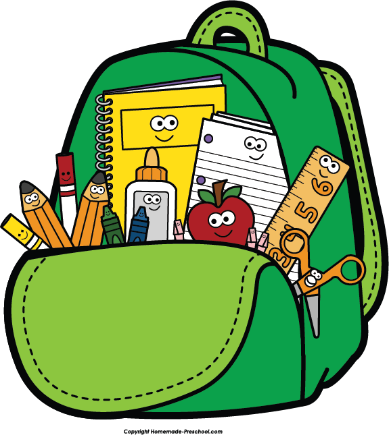 3rd, 4th & 5th Grades1- School Supply Box1- Box Yellow Wood Pencils #2 Ticonderoga1- Box 24 Crayola Crayons1- Colored Pencils        24 countMarkers 10 ct. - 1 box narrow & 1 box wideCrayola brand Water Colors- 16 colors1- Scissors- Fiskars Brand12- Glue Sticks2- Spiral Notebooks     70 page2 pkg WIDE lined notebook paper1- Assignment Planner3- Pocket Folders (blue, green & purple)ESV Bible1- 1 ½” 3 ring binder5th GradeProtractor- DualCompass (circle drawing)Scientific calculator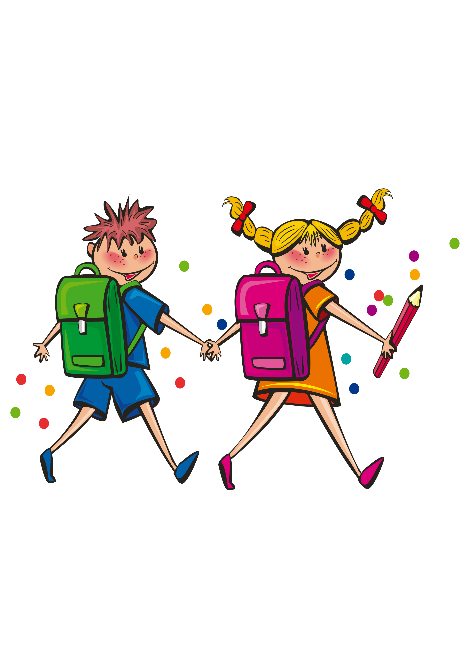 ALL STUDENTSWater bottle, Lunchbox & Backpack2- Ream Printer Paper2- Clorox wipesZiplock baggies- 1 box gallon, 1 box sandwich2 boxes Kleenex100 Plain Paper Plates (Not Styrofoam)8 oz Paper Cups (not solo)1- 100ct plastic forks1- 100ct plastic spoons 1 Bottle Hand Sanitizer